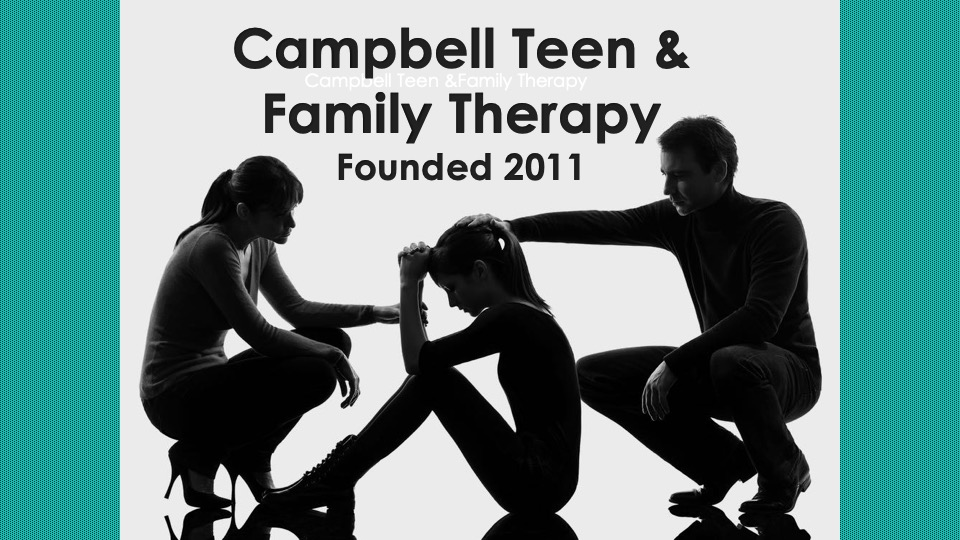 Consent for Telehealth CareI understand the risks and benefits of telehealth and agree to have a telehealth session with my clinician.  X_____________________________________________________________www.campbellteenfamilytherapy.com 